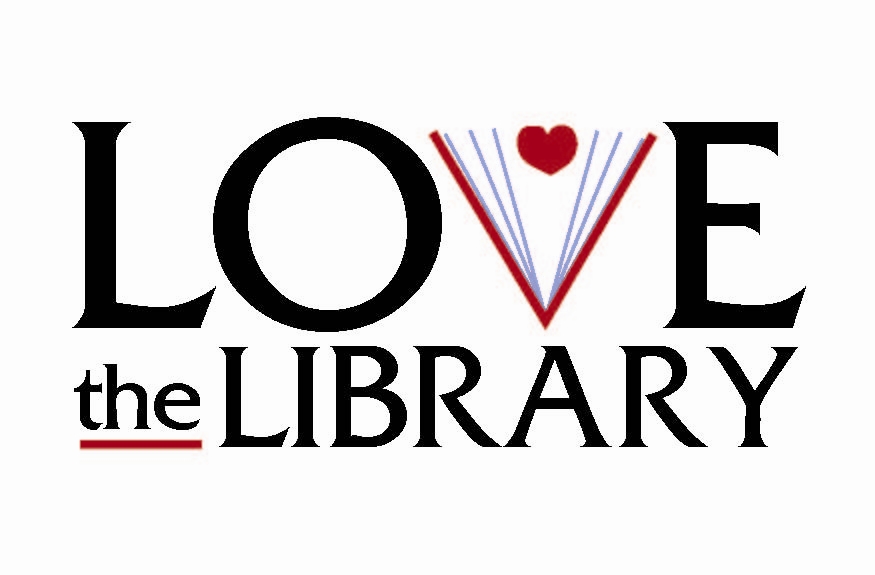 Westgate Public Library Reopening PlanJune 2020The library plans to be open to the public June 10th. We have to have a few safety guidelines in place and follow a limited services plan.The library will be open normal days and hours. The number of patrons allowed in the library at one time will be 5Patrons can enter the library/pick out their own materials and checkoutGrab and  Go Services: no hanging out in the library We will still provide the “no contact” services for those who would like to social distance. You would call and request materials that will be checked out for you and set on a table in the lobby for pick up.All library materials need to be returned in the outside drop box. Then they are sanitized and “quarantined” for 3 days before they can be reshelved or checked out.There will be only 2 public access computers available. Computer use will be limited to 1 hour per day. Computers will be wiped down after each use. WiFi usage in the library will be limited to 1 hour per day and have to be within the allowed number of patrons at one time in the library. There will be unlimited WiFi usage outside the library. Guest password is: westgatelibrary7NO library programs at this time.NO public use of restrooms at this time.We will follow this plan for the month of June and reevaluate services for July.Please call the library if you have any questions or if you want to request materials to pick up. (563) 578-5151The city of Westgate would like to remind everyone that the Community Room is still not available for meetings or rentals, until further notice. City Hall (563) 578-3258